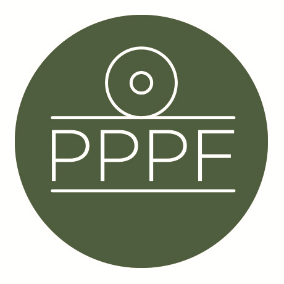 Peak Park Parishes ForumDRAFT Minutes of the Annual General Meeting held online on Saturday 1 October 2022 at 9.30am  In the Chair: Cllr Linda Granger (as Cllr Martin Beer, the Chair of the Forum, was out of the country)Also attending were 11 other Parish representatives and P. Leppard (PPPF Secretary)Apologies were received from the following Parishes: Abney, Bradfield, Charlesworth, Edale, Hucklow, Langsett, Saddleworth. Minutes of AGM, 18 September 2021: These were approved as a correct record.Chair’s Report: Cllr Granger gave Cllr Beer’s report for the past year, as follows:I am afraid that I am unable to attend the AGM or Parishes Day this year because of family commitments. The Management Committee has met regularly, once every two months throughout the year. Meetings have been held in a hybrid fashion with both face-to-face and Zoom attendance where members felt unable to attend in person. All meetings are open and councillors from all member Councils are very welcome to attend. If you wish to do so, please contact the Secretary to make sure you have the final meeting details and all the necessary papers. The Committee’s activities over the past year have centred around a number of issues:The government’s response to the Glover Review. Action here is still awaited from DEFRA and the Committee continues to monitor the situation. The Committee will continue to monitor proposed changes, including both a reduction in the number of Members and their distribution between categories, to ensure that there continues to be a strong local voice at the heart of the National Park.PDNPA’s policy towards affordable housing. This will be the main focus of this morning’s discussions in Parishes Day.The development of the objectives to form the basis for the next NP Management Plan. This is the document that sets out the objectives for managing the National Park over the next decade or so, and forms the basis for developing the Local Plan which sets out the planning criteria that will be used to determine planning applications. The Committee has been helping to develop those around Thriving and Sustainable Communities in particular.  Considerable progress has been made with this and whilst not everything the Committee would have liked has been achieved, the plan now provides a good basis for this strand to develop. The Committee will continue to contribute to the more detailed development, including targets in this and all the other areas of the Plan.PDNPA are starting work on a revised Local Plan and the Committee is contributing to this so that the views of the villages are taken fully into account.All these activities will have a substantial impact on the National Park and its residents for many years to come and the Committee is keen to involve all the Parishes and residents in the development of these policies. The Committee has also met regularly with various Parish Members and PDNPA Officers to discuss matters of mutual interest. We welcome the new Chief Executive, Phil Milligan, and look forward to meeting him formally at the earliest opportunity.Parish Council elections are due in May next year, and the election of Parish Members to the National Park Authority follows immediately afterwards. These are important posts that ensure that the Parishes are well represented at the Authority level. Indeed, two Parishes’ members, Andrew McCloy and Patrick Brady, are currently Chair of the Authority and Chair of the Planning Committee respectively. It is important that the Authority receives a good number of nominations from Parish Councils for these seats and that they come from all parts of the National Park. Over the past few years, the seats for councillors from Derbyshire Dales parishes have been hotly contested but those from the other areas have been difficult to fill. Please encourage potential candidates to think about standing and to put their names forward when nominations open immediately after May’s Parish Council elections.Cllr Bennett retired from the PPPF Management Committee, and it was agreed to co-opt Cllr Vickie Priestley (Bradfield PC) in his place. She, as well as all the Committee members, stand for re-election at this AGM. Rosalind Lees retired from representing the PPPF on the White Peak Partnership when she moved away from the National Park. We have a number of vacancies on the Management Committee and would welcome new nominations, particularly from Parish Councils in the southern and western areas of the National Park. It is our custom to invite potential new members to one or two committee meetings as observers so that they can see how the committee works and decide whether they wish to join, and if so then co-opt them until the next AGM when they are formally elected.I would like to thank Peter Leppard, our Secretary, and the members of the Management Committee for all their hard work over the past year.Please feel free to contact me if you have any comments on this report or wish to discuss any issues that you think the Parishes Forum should consider. Peter Leppard has my contact details.(End)Accounts for 2021/22: The meeting voted to approve these. Election of Management Committee: The following were elected for the next 12 months:Any other business: Grindleford PC suggested ways for Parishes to share information/ideas more easily.  Tissington PC aired concern about aspects of PDNPA’s Planning policies. Curbar PC supported that concern.Rainow PC raised the issue of excessive speed of some cyclists. Hathersage PC noted some success in getting their MP to take interest in problems caused by cyclists, some of which were not helped by changes in the recent new edition of the Highway Code.Whaley Bridge TC sought further information about proposed minor tweaks to the Parish Member election arrangements for 2023; the Secretary explained these. Bamford PC wondered why, outside the Dales area, candidates for Parish Member are difficult to attract.The meeting closed at 10am.Cllr Martin Beer, Hucklow PCCllr Paul Downing, Bradwell PCCllr Trevor Bellamy, Holme Valley PC      Cllr Linda Granger, Bradwell PCCllr Patrick Brady, Taddington PCCllr Zena Hawley, Over Haddon PCCllr Joanna Collins, Edale PCCllr Vickie Priestley, Bradfield PCCllr Peter Cooper, Charlesworth PC